БЛАНК ТЕХНИЧЕСКОГО ЗАДАНИЯ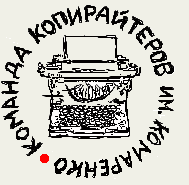 на подготовку текстов, для редактировании корректурыУбедитесь, что в техническом задании есть всё, что нам необходимо для того, чтобы понять и выполнить задание так, как Вы считаете нужным.Бриф можно выслать на:http://komarenko.org/contactsПочта: copy@komarenko.orgICQ: copykomarenko@qip.ruSkype: komarenko.orgViber: +380968762566Если мы с вами уже общались через одни из данных контактов, просьба не меняйте тему письма, высылая заполненный бриф.Общая информация:Общая информация:URL, текстов, которые нужно редактировать (адрес отдельных страниц, названия файлов, если они прикреплены отдельно текстовых документах) *:Название компании и контакты (которые могут фигурировать в тексте) *:Тема статьи (общее направление) *:Цели и задачи (повысить грамотность текстов, изменить их стилистику, как-то особенно оформить и т.д.) *:Нужно ли вставить в тексты ключевые слова (если да, указать, или перечислить их, если есть в наличии) *:Слова-исключения (возможно, есть слова, которые не стоит употреблять в статье):Ссылки на тексты, которые вам нравятся и которые можно рассматривать  в качестве удачного примера:Объем. Количество знаков без учета пробелов (min-max за один материал. Если необходимо сохранить объем исходника, указать это) *:Срочность заказа*:Дополнительная информация:Дополнительная информация:Целевая аудитория (краткая характеристика):Требование по стилю:Другие пожелания по тексту:Где вы узнали о наших услугах: